Сообщение о возможном установлении публичного сервитута в границах, согласно прилагаемой схеме. 1. Орган, рассматривающий ходатайство об установлении публичного сервитута: администрация муниципального образования «Боханский район».2. Цель установления публичного сервитута: для строительства объекта электросетевого хозяйства ««ВЛ 0,4 кВ от 10/0,4 кВ №5-800 д. Шунта», инв. 6000918251 (ТР 2741/22)»,  ходатайство Акционерного общества «Иркутская электросетевая компания». 3. Публичный сервитут площадью 336 кв.м., расположенного по адресу: Иркутская область, Боханский район, д. Шунта, в границах согласно приложению 1. 4. Ознакомиться с поступившим ходатайством об установлении публичного сервитута и прилагаемым к нему описанием местоположения границ публичного сервитута, подать заявление об учете прав на земельные участки: 669311, Иркутская область, Боханский район, п. Бохан, ул. Ленина, д. 83, этаж 1, каб. 15, понедельник-пятница с 08-45 до 16-45, перерыв с 13-00 до 14-00. Срок подачи заявлений об учете прав на земельные участки: 30 календарных дней со дня опубликования настоящего сообщения. 5. Настоящее сообщение подлежит опубликованию в газете «Сельская правда», размещению в информационно-телекоммуникационной сети «Интернет» на официальном сайте Боханского муниципального района http://bohan.mo38.ru/  6. Публичный сервитут необходим для строительства объекта электросетевого хозяйства ««ВЛ 0,4 кВ от 10/0,4 кВ №5-800 д. Шунта», инв. 6000918251 (ТР 2741/22)». Выбор места размещения линейного объекта обусловлен технологическими требованиями, экономической целесообразностью и минимально возможными пересечениями с земельными участками, находящимися в частной собственности.7. Описание местоположения границ публичного сервитута: схема расположения границ публичного сервитута, приложение к настоящему сообщению. Начальник отдела по управлению муниципальным имуществомА.Ю. БарлуковПриложение № 1 к Постановлению Администрации муниципального образования«Боханский район»  №	от «	»	2023 г.СХЕМА РАСПОЛОЖЕНИЯ ГРАНИЦ ПУБЛИЧНОГО СЕРВИТУТАСХЕМА РАСПОЛОЖЕНИЯ ГРАНИЦ ПУБЛИЧНОГО СЕРВИТУТА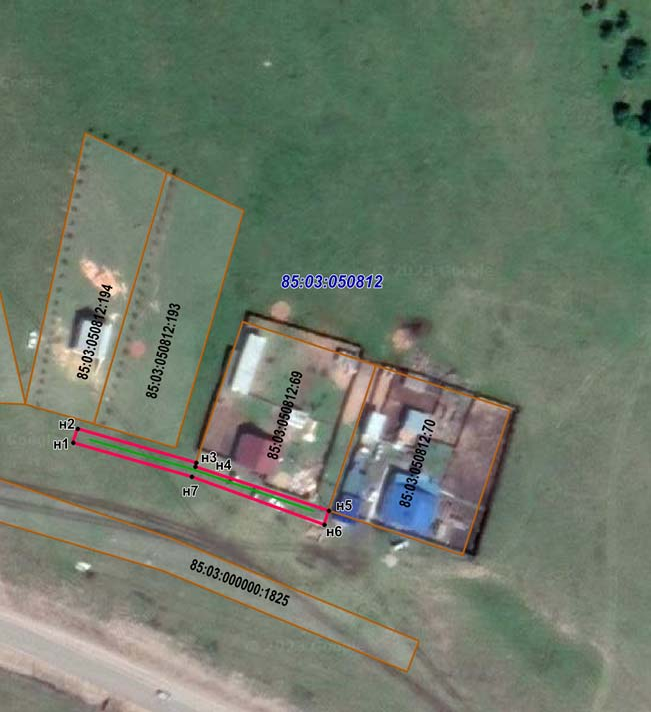 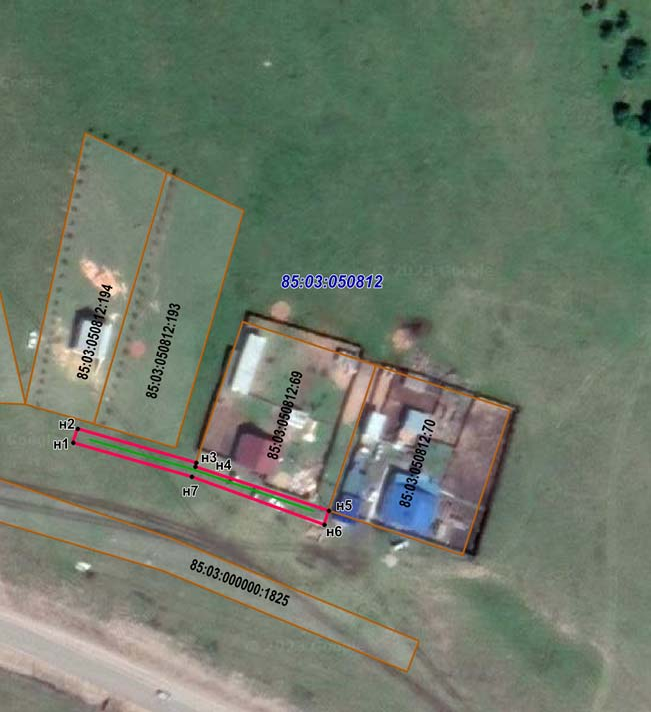 Масштаб 1:3000Условное обозначение:-- граница образуемой части земельного участка (проектные границы публичного сервитута);-- граница земельного участка, сведения о котором внесены в ЕГРН;85:03:050812 – кадастровый номер квартала85:03:050812:193 – кадастровый номер земельного участка; н1 – поворотная точкаПлощадь устанавливаемого публичного сервитута – 336 м2Площадь устанавливаемого публичного сервитута – 336 м2Площадь устанавливаемого публичного сервитута – 336 м2Публичный сервитут испрашивается на землях государственная собственность, на которые не разграничена (в границах населенного пункта д. Шунта) – 336 м2Публичный сервитут испрашивается на землях государственная собственность, на которые не разграничена (в границах населенного пункта д. Шунта) – 336 м2Публичный сервитут испрашивается на землях государственная собственность, на которые не разграничена (в границах населенного пункта д. Шунта) – 336 м2Обозначение характерных точек границКоординаты, мКоординаты, мОбозначение характерных точек границXY123Контур 1н1481477.813303992.70н2481482.153303993.90н3481472.123304030.26н4481470.943304029.89н5481457.943304070.87н6481453.653304069.51н7481467.823304028.93н1481477.813303992.70Система координат МСК -38, зона 3Система координат МСК -38, зона 3Система координат МСК -38, зона 3Площадь, кв.м.Цель установления публичного сервитута336 м2в целях строительства объекта электросетевого хозяйства: «"ВЛ 0,4кВ от 10/0,4кВ №5-800 д.Шунта", инв. 6000918251» (ТР 2741/22)необходимого для подключения (технологического присоединения) к сетям инженерно-технического обеспечения